      	            Bloque 2. El relieve español, su diversidad geomorfológica.                                  Ponderación: 20% (2 puntos).                         Estándar de aprendizaje evaluable:                Describe someramente en un mapa la evolución geológica y conformación del   territorio español.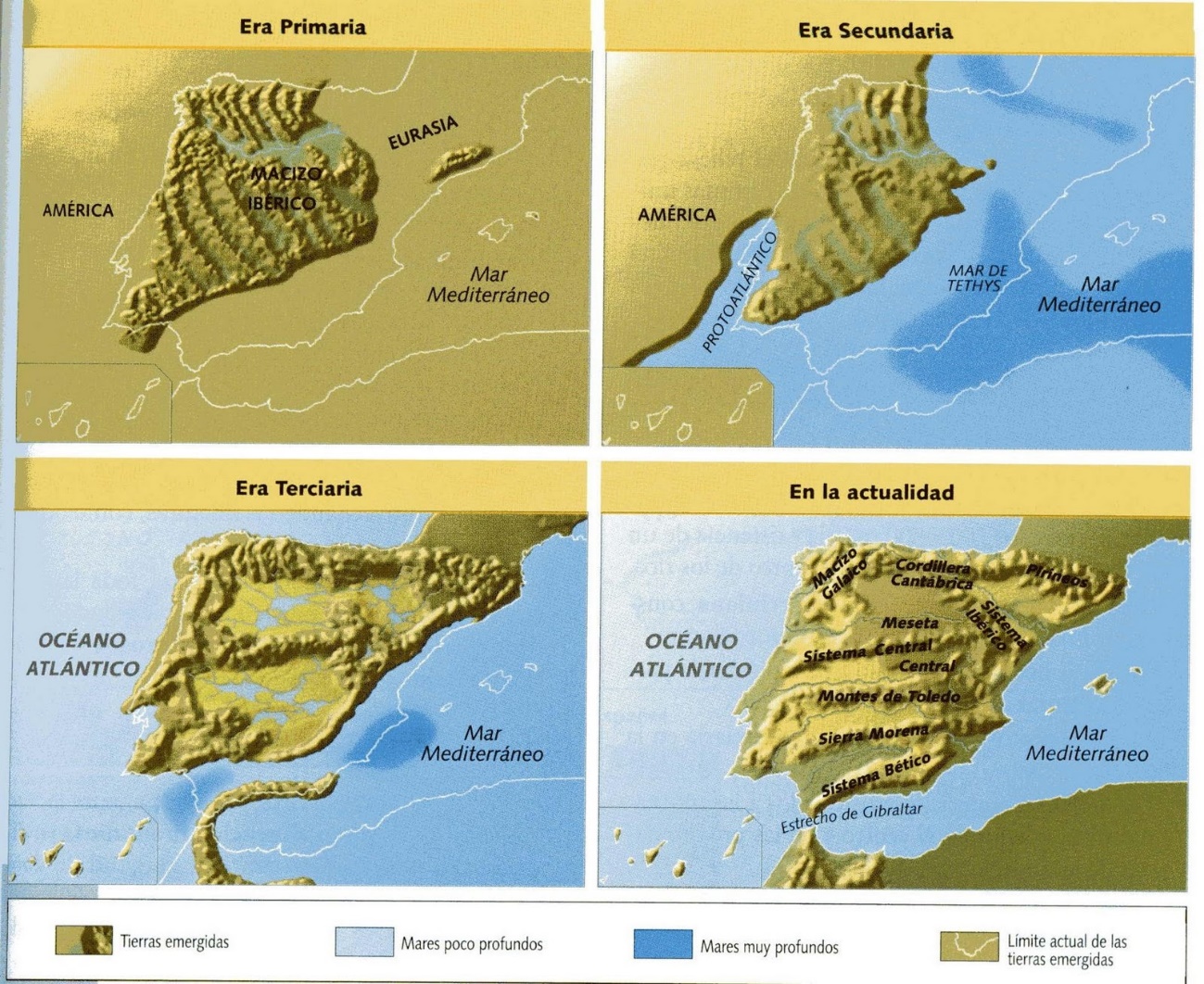 PREGUNTAS:        1. Explique, utilizando como referencia los imágenes, las diferentes etapas  de la evolución de la  península y Baleares (1 punto).         2. Señale las características de los territorios identificados como era terciaria  (1 punto)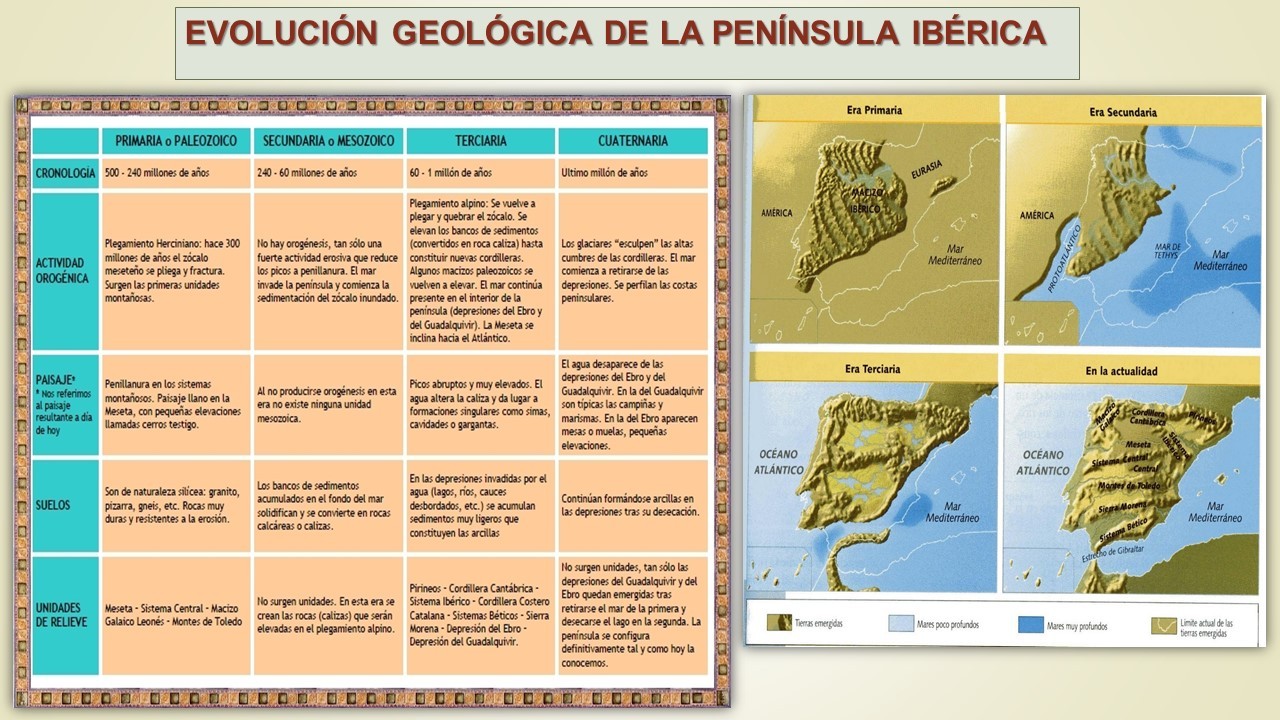 